Dag aller coolste Jonggivers, de maand februari is voorbijgevlogen! Maar niet getreurd want in maart staan er weer superleuke vergaderingen op de planning. Als je niet aanwezig kan zijn gelieven dan af te mailen op jonggivers@scoutskokaz.be 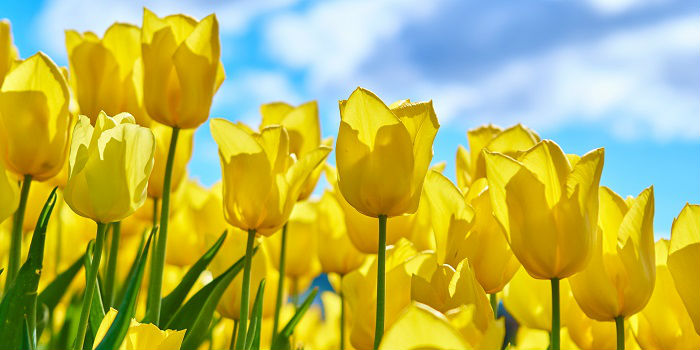 Stoelendag  Zondag 3 maart: 14u-17u De uitvinding van de stoel is één van de beste uitvindingen! Maar een stoel dient niet alleen om op te zitten, je kan er namelijk ook heel leuke spelletjes mee spelen. Kom deze zondag naar de scouts en ontdek welke spelletjes je allemaal kan spelen met ‘een stoel’.Los het mysterie op  zondag 10 maart: 14u-17uVandaag gaan we een groot mysterie oplossen, hiervoor gaan we op onderzoek in de dorpen rondom ons. Wie zoeken we? Wat zoeken we? Maar vooral, wat is het grote mysterie? Kom dat vandaag te weten! Kom allemaal om 14u naar scouts Kokaz en zorg dat je zeker een fiets bij hebt!!!Geen vergadering  zondag 17 maart Vandaag is het jammer genoeg geen vergadering omdat het zaterdag 16 maart is het streekbieren is. Aan alle ouders: jullie zijn zaterdag 16 maart zeker welkom op onze jaarlijkse streekbierenavond! Kom een lekker biertje drinken en proef van ons uitgebreid assortiment biertjes. Kokaz leger   zondag 24 maart: 14u-17uWij gaan vandaag strijden tegen strijden zoals in het echte leger. Wat is belangrijk? Zorg ervoor dat je in legeruniform aanwezig bent zodat we niet te hard opvallen in de bossen! Sluipen, schieten, mikken, dit zijn technieken die we vandaag goed gaan kunnen gebruiken.Patrouille vergadering  zondag 31 maart: 14u-17uVolgende week vertrekken we op PAPAKA! Zoals jullie allemaal wel zullen weten moeten we hier nog wat voor regelen in verband met de patrouilles. Vandaag gaan we dit allemaal nog een bespreken en opnieuw indelen. Als hierna nog tijd over is, gaan we nog typische scoutsspelletjes spelen! Zo de maand maart zit er ook al op! De maand april heeft nog veel leuks in petto, zoals PAPAKA en ribbekesavond! Tot dan.Amon, Staelens, Marie, Daan, Eline en groetjes van Cato uit Fiji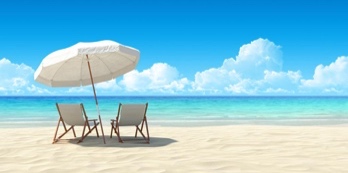 